Name………………………………………………… 		Date…………………………………Expressing Likes and dislikes (individual oral and written)Name a fruit or a vegetable that you like           ………………………………………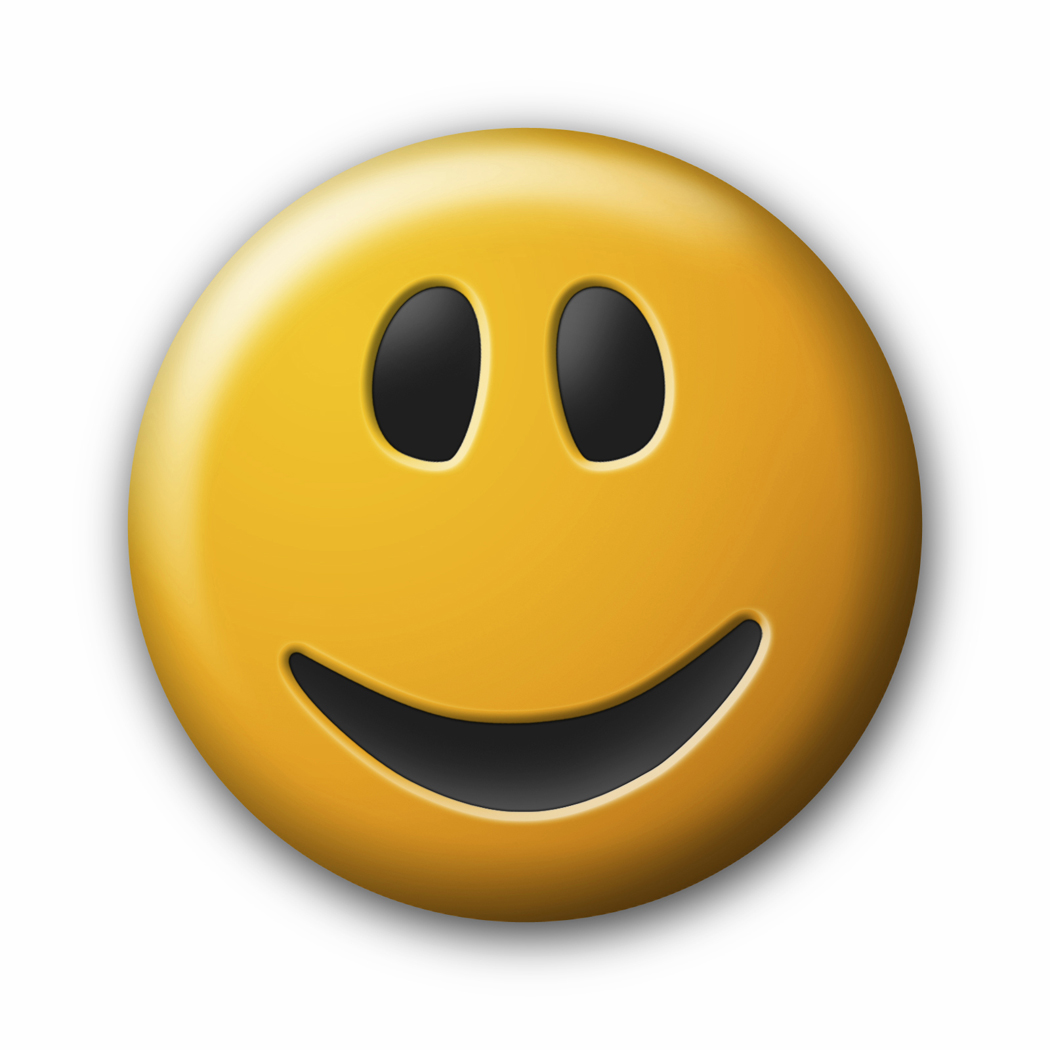 Draw the fruit or vegetable in the box below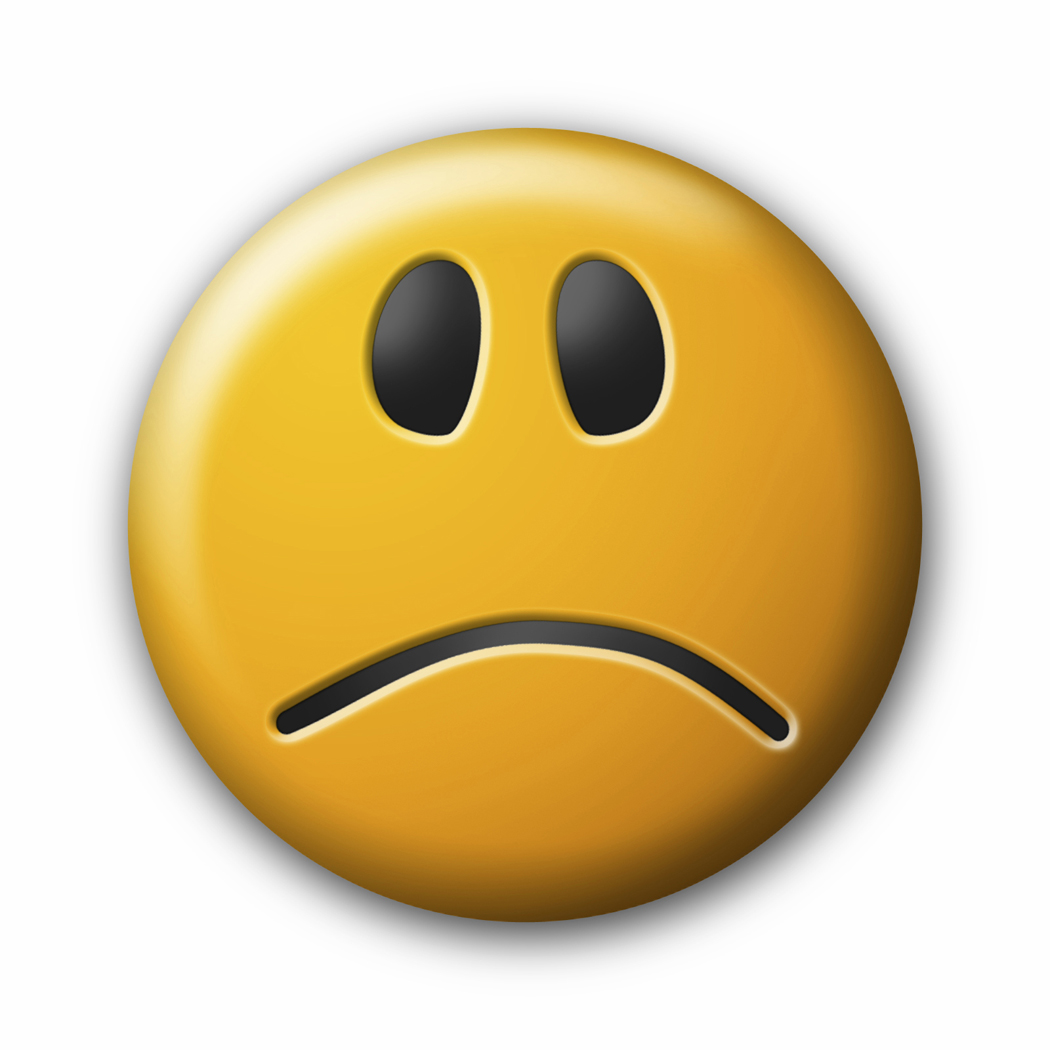 Name a fruit or a vegetable that you don’t like       …………………………………Draw the fruit/vegetable in the box below